 2017 CEPEX Japan Studies Award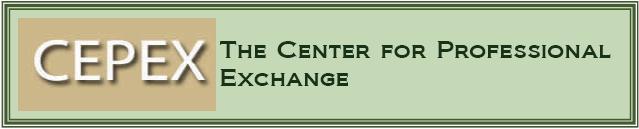 Application PacketThe 2017 CEPEX Japan Studies Award contest is open to undergraduate students in good standing at American University, George Mason University, Georgetown University, The George Washington University and University of Maryland. While there is no restriction on the field of study or a requirement of enrollment in a Japanese language course, strong interest in Japan or U.S.-Japan relations is preferred. Desired Candidate Qualities Application TimelineAPPLICATION DEADLINE: January 31, 2017, 5:00 pm (EST)Application Review: February 1-3, 2017INTERVIEW CANDIDATES ANNOUNCED: February 3, 2017INTERVIEWS CONDUCTED: February 6-10, 2017RESULTS ANNOUNCED: February 10, 201710-Week DC Internship: February 13-April 28, 2017 (5-10 hours/week on depending on student’s class schedule)10-Day Japan Trip: May-June 2017 (dates to be determined)INSTRUCTIONSPlease click on the gray box and begin typing your answers below. The gray boxes will expand as you type.   Please send your completed application packet by email to Nicole Uehara at uehara.nicole@sojitz.com by Wednesday, January 31, 2017 5PM (EST).GENERAL QUESTIONSName (as it appears on your passport):       Age:      Email Address:       Address:      Phone: (   )      Emergency Contact Name:       Phone: (   )      Email:      Grade:       GPA:       Country of Citizenship:      Please list any sports, clubs, hobbies, volunteer work, extracurricular activities and honors:Have you ever been arrested or disciplined at school? No  Yes If yes, please describe the situation.Have you ever visited Japan? If yes, please list location, dates and purpose of trip.SHORT ANSWER QUESTIONNAIREPlease answer the following questions in a short answer format. Please type your responses to the questions in the gray fields below.  1. Describe a time when you were away from home and experienced culture shock. Explain what was easy and difficult about the experience, and how you overcame the situation.2. Explain one situation in which you took initiative and the end result of your effort was a success.3. What is your post-college career goal and future ambition? How does participation in the CEPEX Japan Studies Award fit into your plans?4. Have you ever had an internship position? If yes, please describe what was easy and difficult about the experience. If no, what do you hope to accomplish in this internship?5. Identify a major issue confronting U.S.-Japan relations today and explain its importance to you.6. Have you ever lived, studied or traveled abroad? If yes, please describe when, where, duration, and the main lesson learned from the experience.7. Do you have experience writing reports or summaries? Do you enjoy writing or research? If yes, what type of topics are your particularly interested in? SHORT ESSAY Please type a short essay for the two following questions in the gray fields below. Please limit the length of your answers to 1-2 pages for each question.1. Please describe your motivation for applying for the 2017 CEPEX Japan Studies Award. What are your expectations for the internship and why would you like to go to Japan? Articulate what problems or challenges you might expect to encounter during the program and how you might deal with them. 2. Describe the qualities you have that would make you a good representative of your university and support the CEPEX mission of building closer U.S.-Japan ties. How does participation in the CEPEX program fit into your post-graduate plans and future career path? CONFIDENTIALITY STATEMENTI understand that the information revealed in my Japan Studies Award 2017 Application Packet will remain entirely confidential and will not be divulged in any manner outside of CEPEX. I certify that all information submitted in the application process is factually true and honestly presented. Applicant’s Electronic Signature (typed name)       Date      Interest in JapanOpen to learning new thingsPositive attitudeOrganizedMotivatedSelf-starter and independent Able to work with minimal supervisionResearch skills a plusAble to work in a professional environmentWilling to participate in speaking engagements about the awardFlexible